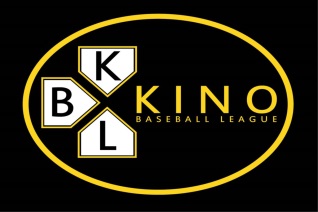 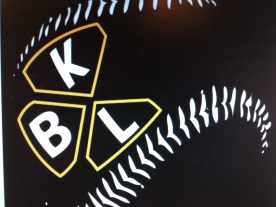                                    KBLUA EJECTION REPORTDATE OF EJECTION:                                                         LEVEL: GAME TIME:                                                                        FIELD: HOME TEAM:                                                                      VISITING TEAM:NAME OF EJECTED PERSON:                                         () COACH ( ) PLAYER JERSEY/NUMBER			Team of Player/Coach Ejected: TIME: DETAILS:HOW DID EJECTED PERSON ACT AFTER EJECTION:UMPIRE PRINT:______________________ UMPIRE SIGN: _________________________                         